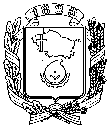 АДМИНИСТРАЦИЯ ГОРОДА НЕВИННОМЫССКАСТАВРОПОЛЬСКОГО КРАЯПОСТАНОВЛЕНИЕ15.04.2024                                    г. Невинномысск                                    № 434О внесении изменений в постановление администрации города Невинномысска от 06.02.2018 № 106В соответствии с Федеральным законом от 28 декабря 2009 года                      № 381-ФЗ «Об основах государственного регулирования торговой деятельности в Российской Федерации», приказом министерства экономического развития Ставропольского края от 14 марта 2023 г.                       № 140/од «Об утверждении порядка организации на территории Ставропольского края ярмарок и продажи товаров (выполнения работ, оказания услуг) на них» постановляю:1. Внести изменение в приложение № 1 к постановлению администрации города Невинномысска от 06.02.2018 № 106 «Об организации проведения ярмарок на территории города Невинномысска», дополнив его строками 47-50 следующего содержания:«47. Улица Гагарина,56.48. Улица Гагарина,56А.49. Улица Апанасенко, 88.50. Район улицы Приборостроительной, 7.».2. Опубликовать настоящее постановление в газете «Невинномысский рабочий», а также разместить в сетевом издании «Редакция газеты «Невинномысский рабочий» и на официальном сайте администрации города Невинномысска в информационно-телекоммуникационной сети «Интернет».Глава города НевинномысскаСтавропольского края                                                                    М.А. Миненков